Инструкционно-технологическая картадля творческого мастер-класса «Знаковые формы».           наименование мастер-классаАвтор: Иванова Вера ВалерьевнаФИО№ п/пПоследовательность выполнения этапа работы(подробное описание этапа работы)Эскиз, схема, фото этапа работыПодготовка материалов и оборудования:Плотная бумага для печати на лазерном принтере  формата А4, лазерный принтер, ноутбук с установленным графическим редактором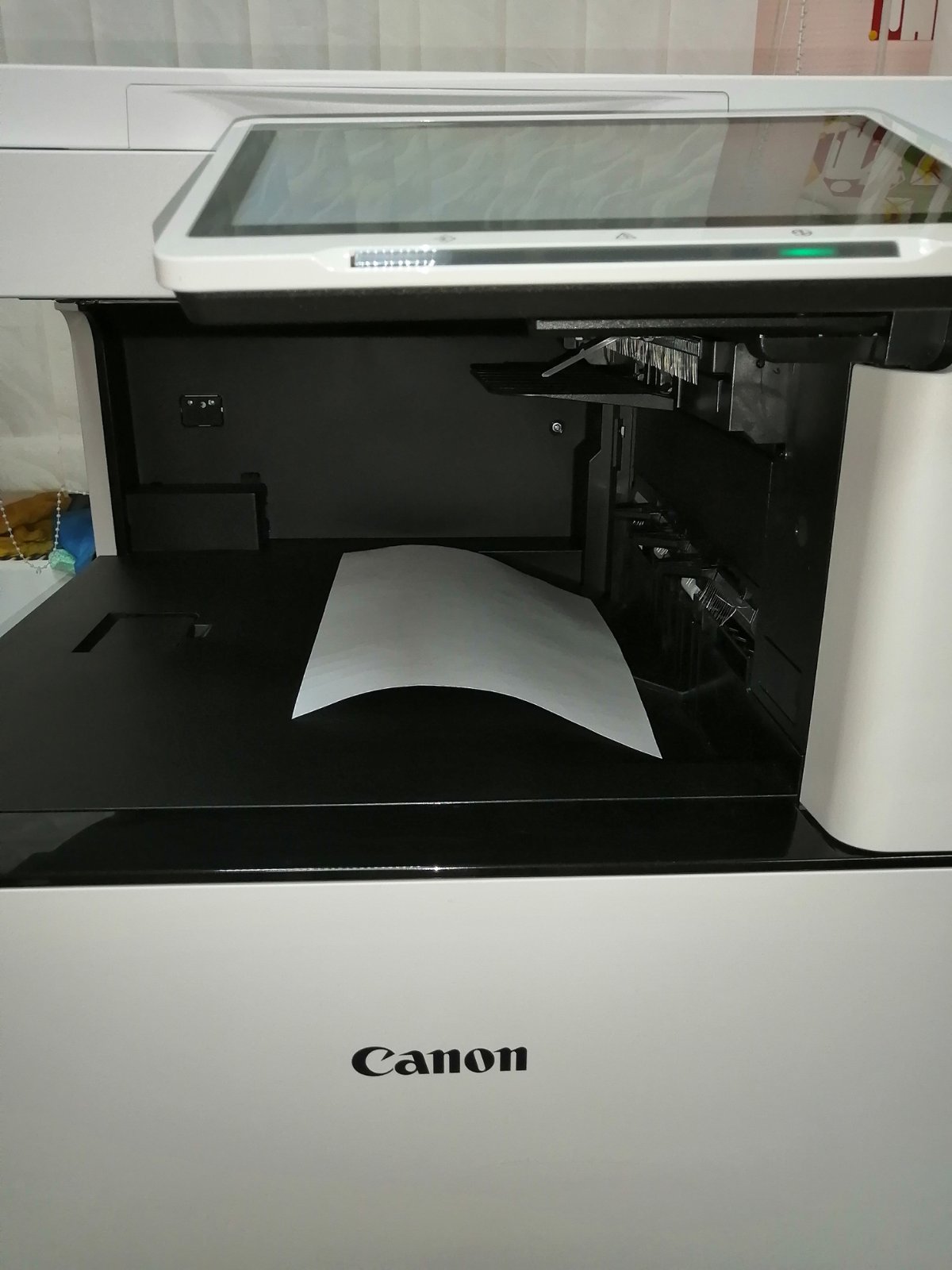 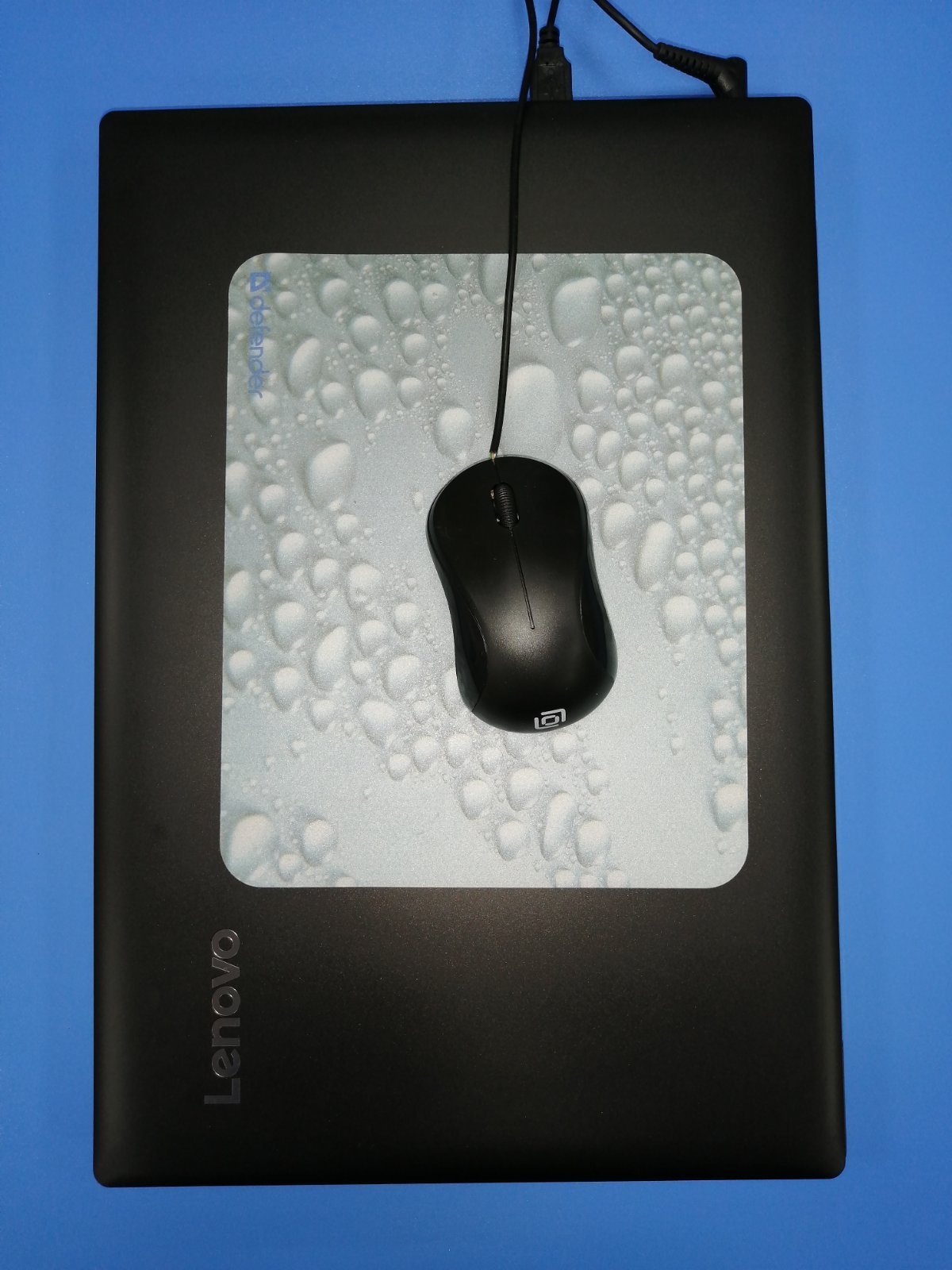 Устанавливаем размер рабочего поля/листа А4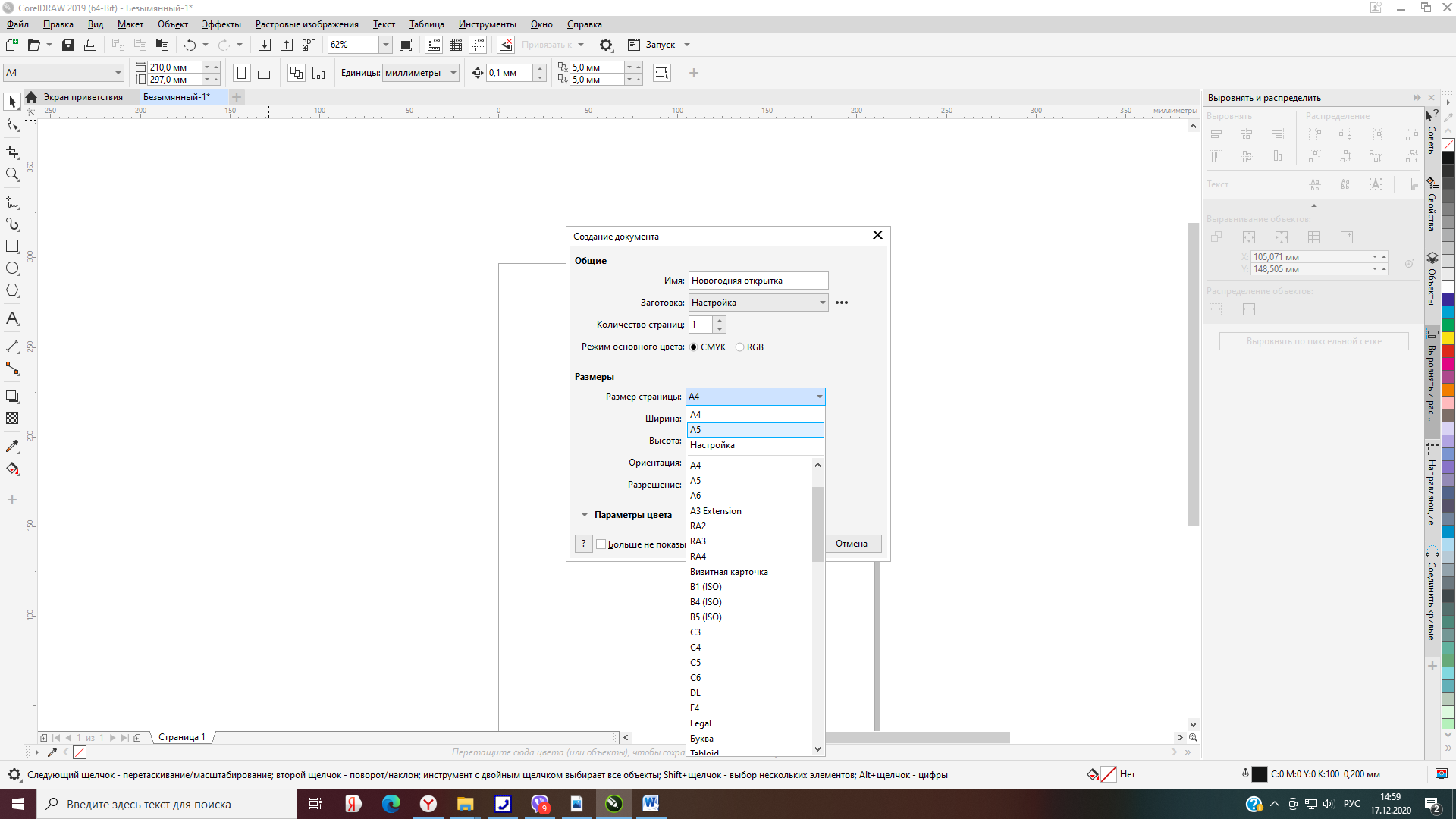  Приемы работы с объектами в графическом редакторе показываются педагогом, после чего участникам мастер-класса предлагается повторить показанные приемы работы с объектами (перемещение, отражение, изменение масштаба) в графическом редакторе. 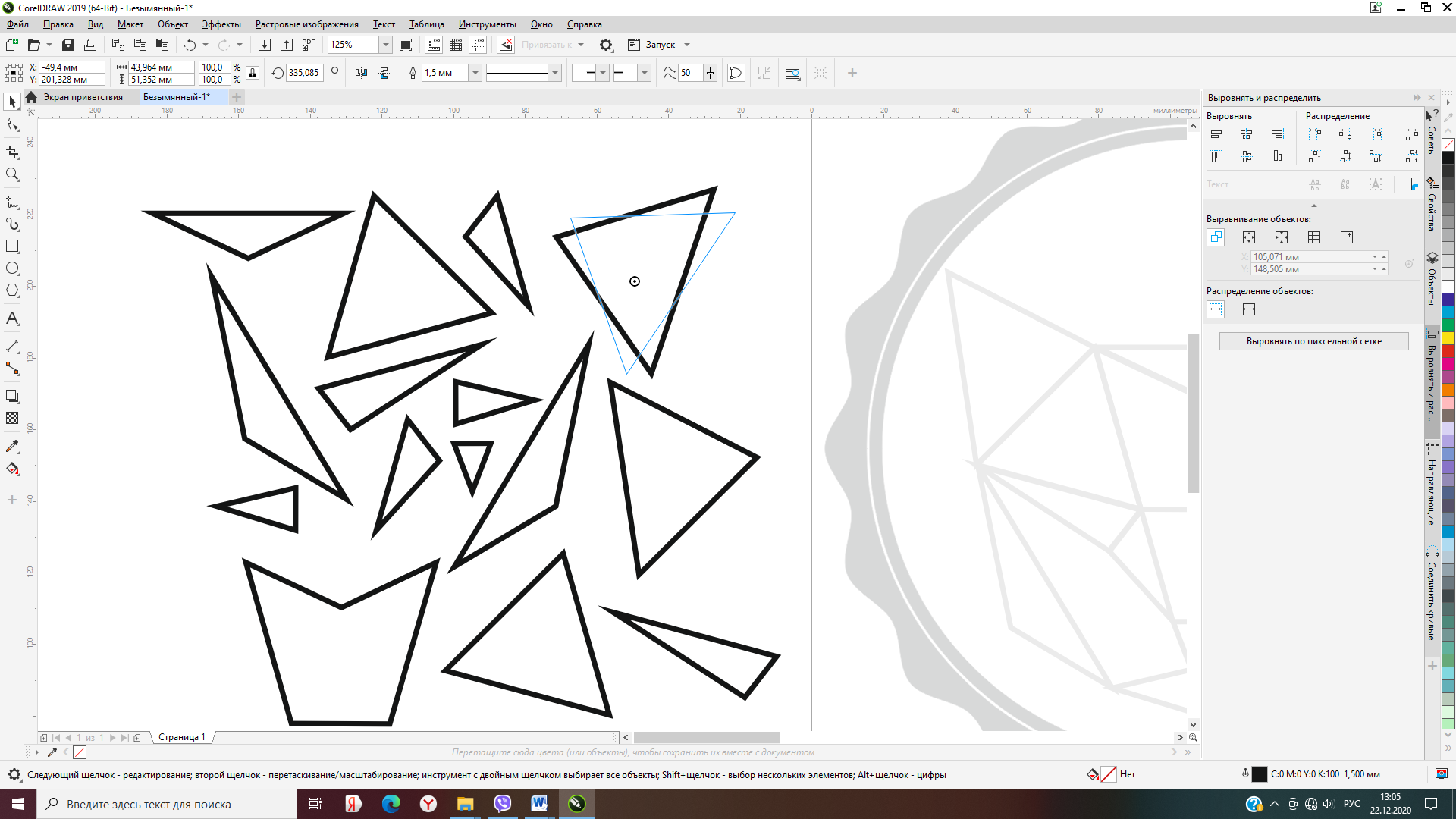 Составляем полигональную композицию, на установленном формате листа  в графическом редакторе, используя заготовки треугольники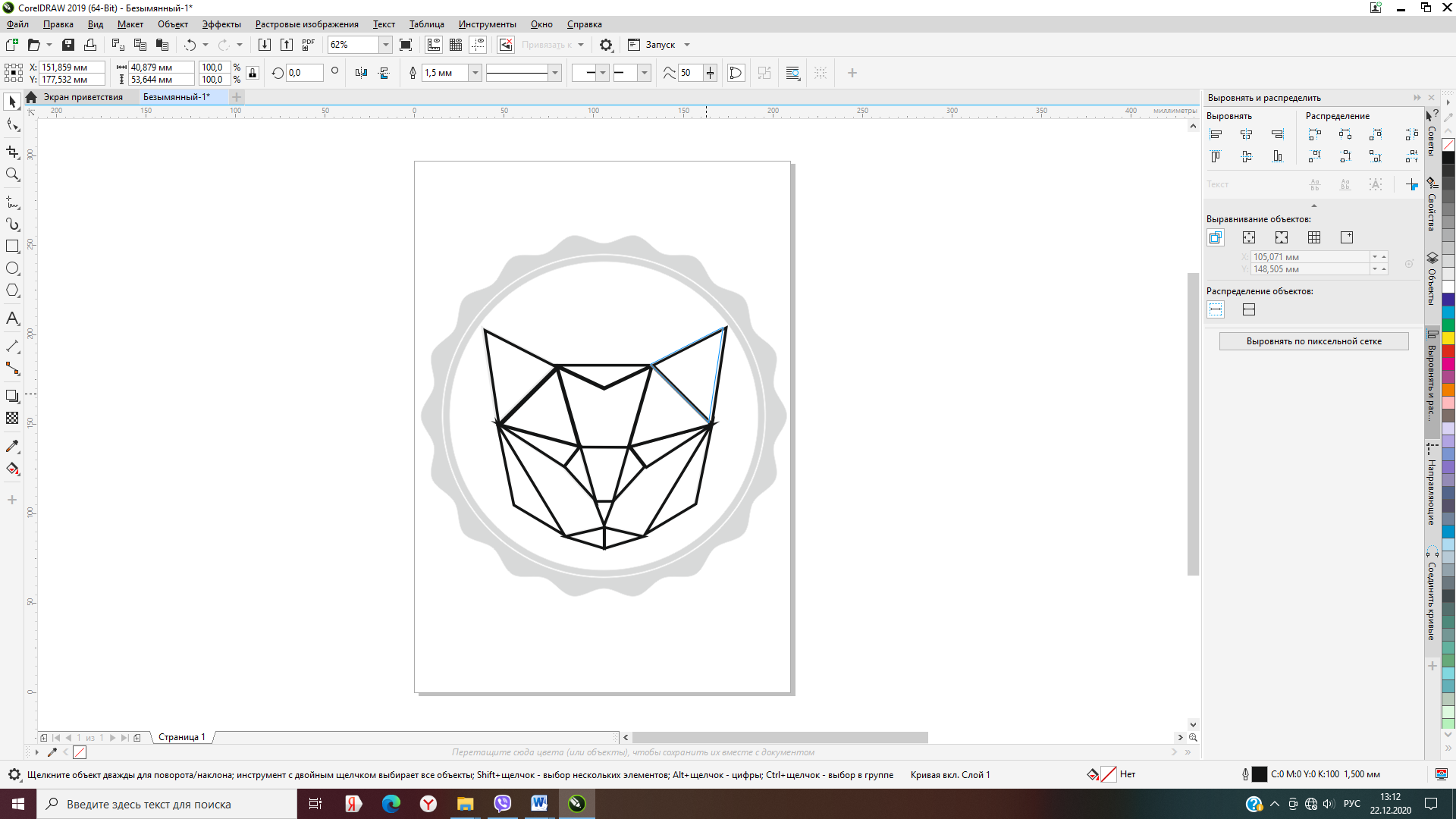 Раскрашиваем полученную композицию, выделяя каждый треугольник левой кнопкой. И выбирая цвет на цветовой панели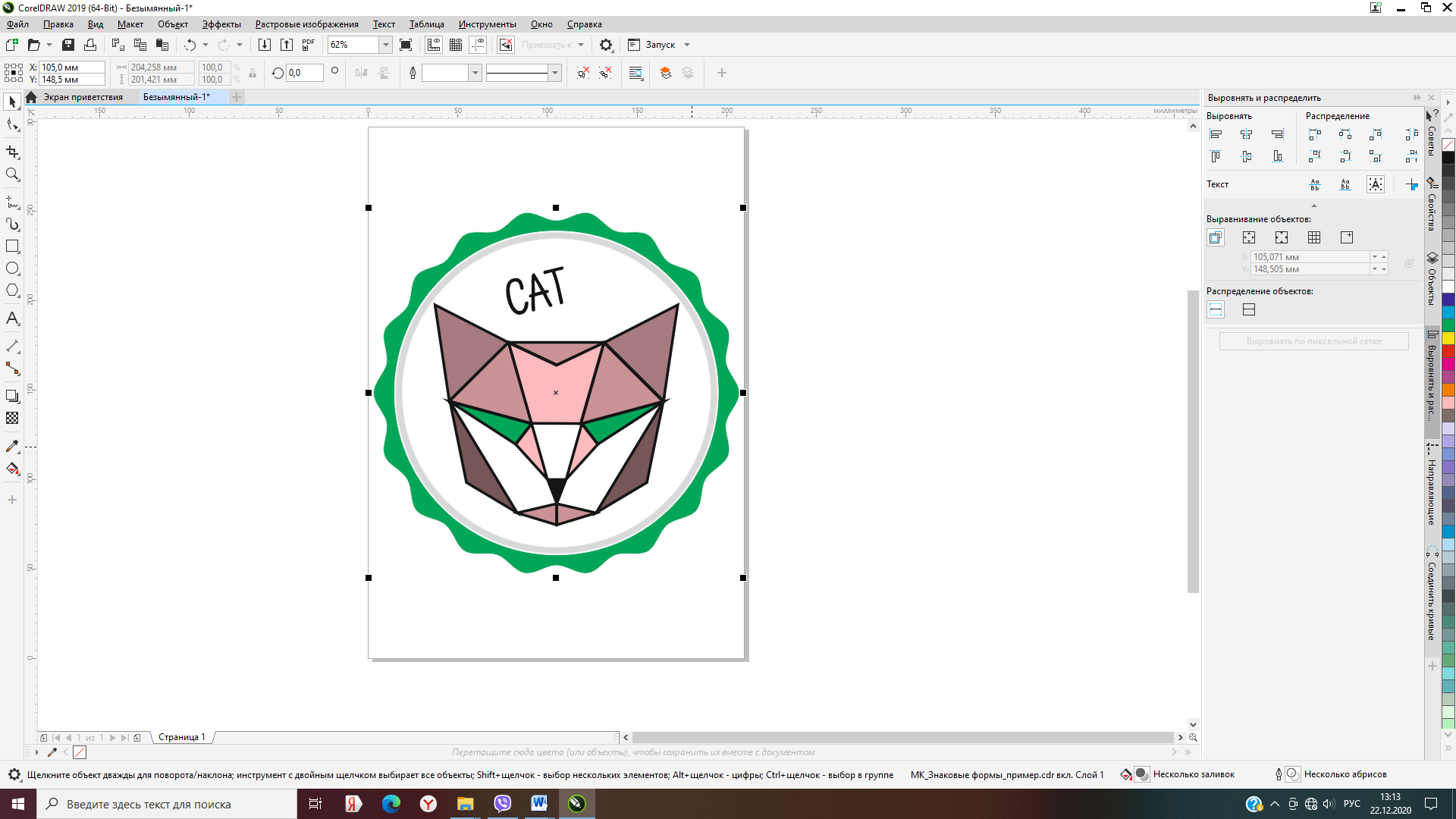 Сохраняем работу в нужном для печати формате jpg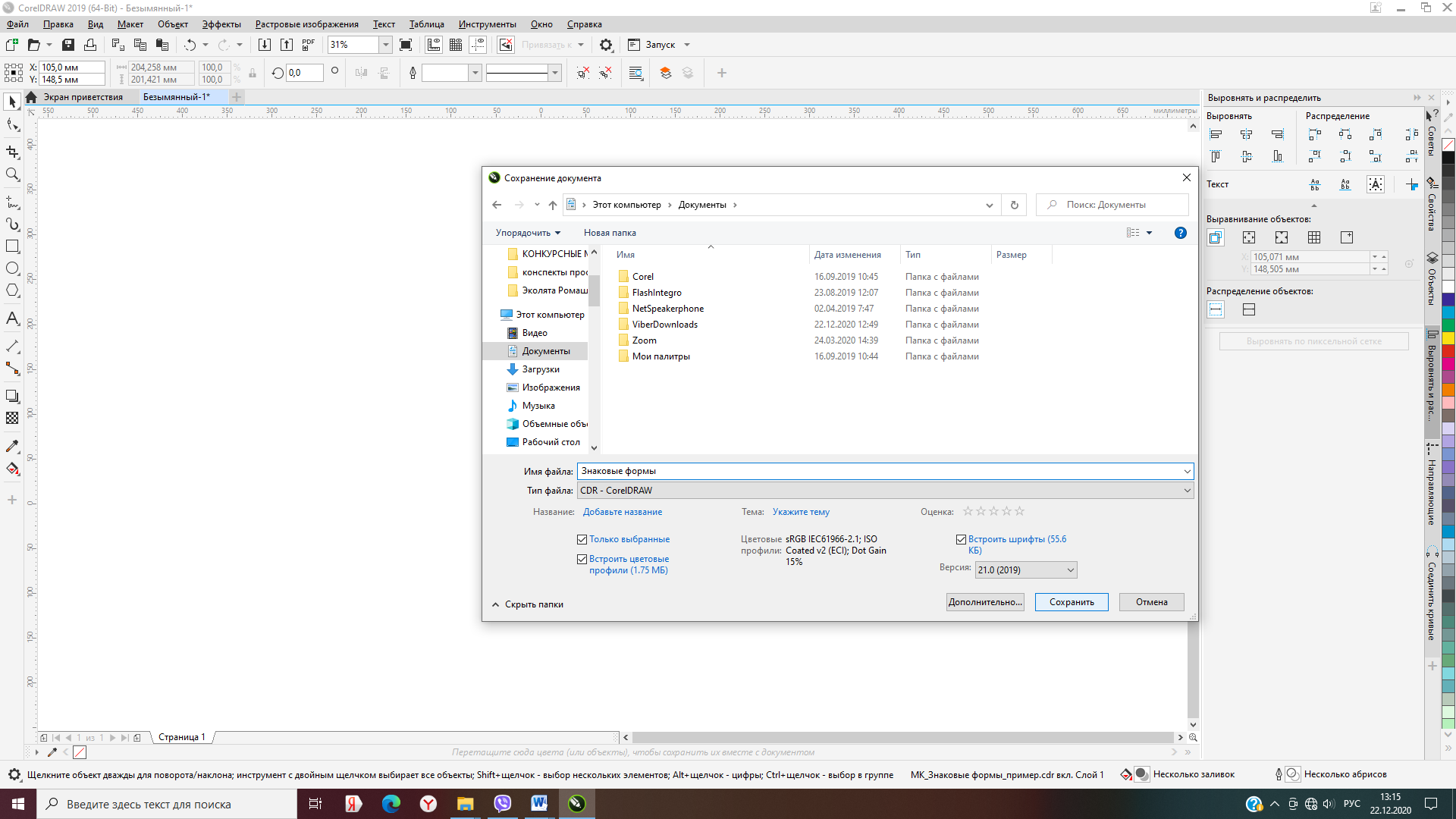 Выводим макет сохраненной работы на печать на лазерном принтере                                                                      Готовый образец                                                                      Готовый образец                                                                      Готовый образец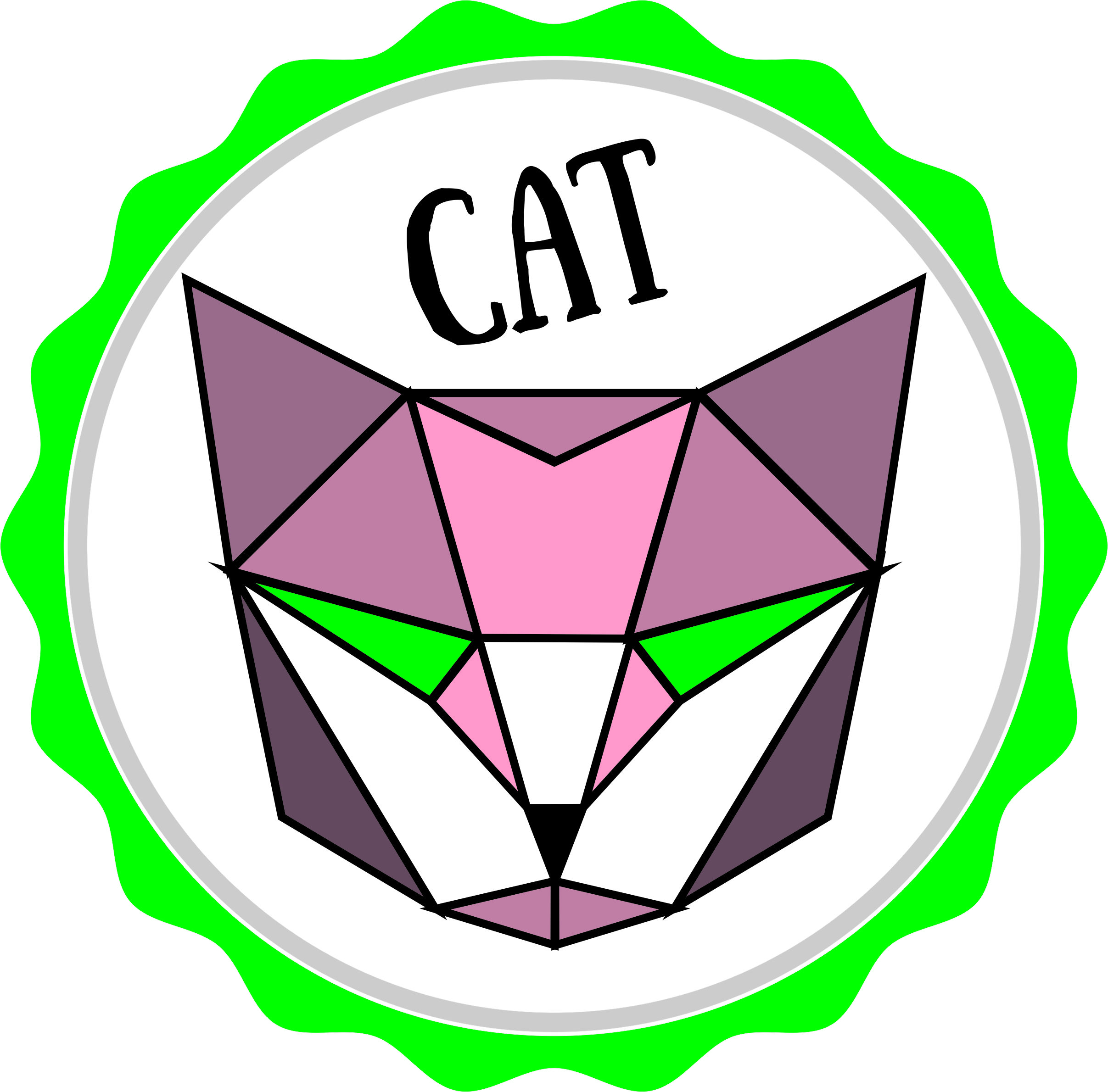 